Festival Use Only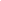 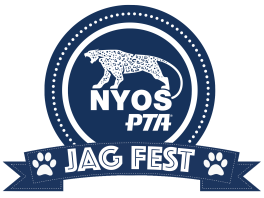 2019 NYOS Jag Fest Vendor ApplicationSaturday October 19, 2019Vendor: ______________________________________________________________________________________Company Name: ______________________________			Phone: ______ - ______ - ______Address: __________________________________________________	Email: ____________________________City: ________________________ State: _____	Zip: _______________Please Mark all that Apply:□ Student Club/Group Booth  - FREE□ Private Vendor Booth   - $50 (check made payable to NYOS PTA) Electricity needed		YES 			NOGive a complete description of items to be sold at the NYOS Jag Fest.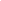 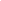 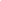 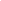 I, ________________________________________, hereby release NYOS Charter School and the PTA from any accidents, damages, or theft of the above said property or properties before or at the time of the NYOS Jag Fest.Vendor Signature: _____________________________________________________________Date: _____________Application Deadline: October 5, 2019Return your application to:MAIL:EMAIL:NYOS Charter School PTA1605 Kramer LaneAustin, TX 78758 jagfest@nyospta.org